Занятие «Профессия и личность» (20 апреля – 1 мая)1. Ознакомьтесь с текстом:Психологические исследования профессионального самоопределения старшеклассников (Е. А. Климов, П. А. Шавир и др.) выявили ряд закономерностей, на которые необходимо опираться. Прежде всего, нужно помнить, что выбор профессии — лишь один аспект формирования жизненных планов, в котором находят свое выражение идейные и нравственные мотивы. В юности вопрос «кем быть?» неотделим от вопроса «каким быть?» и включен в широкий спектр отношений школьника с различными сторонами действительности. Поэтому вопросы профессиональной ориентации не могут быть автономной сферой воспитания, а могут быть поняты как сложный, длительный, подчас противоречивый процесс, неотделимый от развития личности в целом.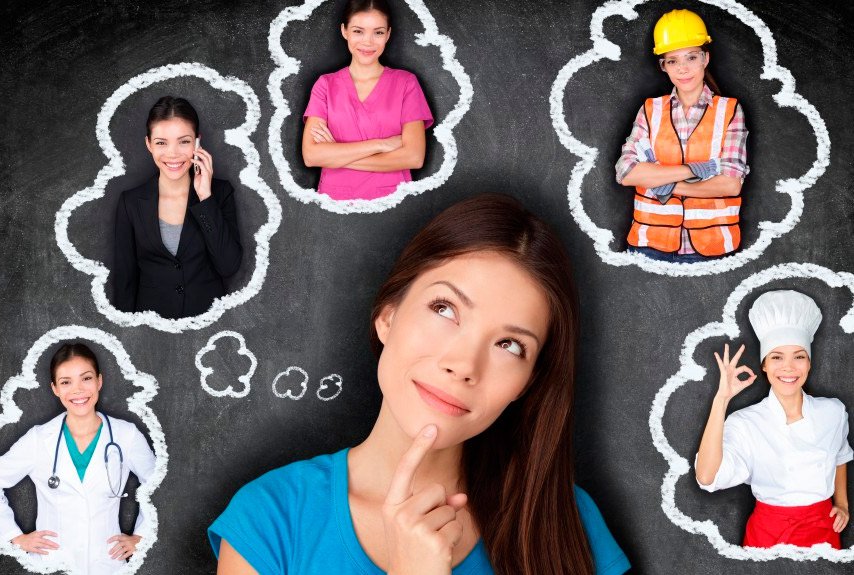 2. Для понимания своих предпочтений, осознания того, какой тип профессии больше вам подходит, перейдите по ссылке и пройдите тест «Профессия и личность»:https://proforientator.ru/tests/3. По полученным результатам, ответьте на несколько вопросов:1) Похожи ли результаты тестирования на ваши предпочтения?2) Обсудите со сверстниками и родителями полученные результаты, есть ли какие-то противоречия, спорные моменты?3) Узнали ли вы что-то новое о себе?